国家职业技能鉴定各等级申报条件初级工报考条件：中级工报考条件：（成都市鉴定中心申报中级需要年满20岁）高级工报考条件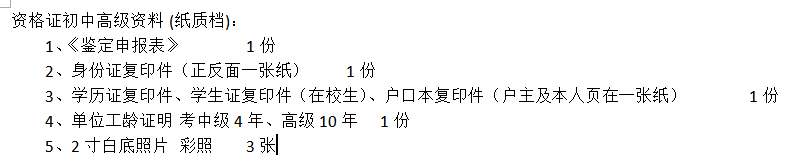 工 龄 证 明  兹证明    同志（身份证号码                   　） ， 在本单位         部门从事         工作，从事该工种工龄合计已满    年以上。特此证明                                   单位盖章：                                         年  月   日四川省职业技能鉴定申请表说明：本表作为考生申请参加初、中、高级国家职业资格鉴定用，在申报职业技能鉴定时，请认真如实填写本表，并附相关证明材料。符合以下条件之一，可报考初级报考时需要附证明材料1、在本职业连续工作1年以上者2、经正规初级工培训结业，年龄需满16周岁以上符合以下条件之一，可报考中级报考时需要附证明材料1、在本职业连续工作4年（计算机类2年）
以上者本职业初级证2、取得本职业初级证后，在本职业连续工作2年以上者本职业初级证和结业证明3、取得被职业初级证后，经正规中级工培训结业且年满18周岁以上本职业初级证和结业证明4、中等职业学院对口专业第四个学期学生或已毕业学生毕业证或院校证明5、高等院校二年级对口专业学生院校证明符合以下条件之一，可报考高级报考时需要附证明材料1、在本职业连续工作10年（计算机类4年）以上者—28周岁以上工龄证明2、取得本职业中级证后，在本职业连续工作3年（计算机类2年）以上本职业中级证工龄证明3、在本职业工作连续4年以上，取得本页中级证书后，经正规高级工培训结业。（计算机类工作除外）1、本职业中级证2、工龄证明3、培训结业证明4、对口专业中等职业学校毕业生取得本职业中级证满2年且毕业时间满2年1、毕业证书2、本职业中级证5、对口专业大专院校（含技校5年制高职班）大专毕业生或本科生第六个学期的在校生1、毕业证2、院校证明6、凡有对口专业助讲工作以上职称，中等职业技术学校二级实习指导教师以上职称，可直接报考1、毕业证2、职称证以上为国家通用工种的报考条件，部分特殊工种报考按国家职业标准进行申报。姓名性别联系电话联系电话照片文化程度身份证号码身份证号码照片工作单位 现职业资格等　　　级现职业资格等　　　级照片申请鉴定职业(工种)申请职业资格等级申请职业资格等级照片参加职业技能培训情   况起止时间学校（培训单位）学校（培训单位）学校（培训单位）培训内容培训内容证明人参加职业技能培训情   况参加职业技能培训情   况参加职业技能培训情   况主 要 工 作 经 历主 要 工 作 经 历主 要 工 作 经 历主 要 工 作 经 历主 要 工 作 经 历主 要 工 作 经 历主 要 工 作 经 历主 要 工 作 经 历起止何月工作单位取得何种职业资格取得何种职业资格取得何种职业资格工作岗位工作岗位证明人鉴定单位初审意见（盖章）年　　　　月　　　　日（盖章）年　　　　月　　　　日（盖章）年　　　　月　　　　日（盖章）年　　　　月　　　　日（盖章）年　　　　月　　　　日（盖章）年　　　　月　　　　日（盖章）年　　　　月　　　　日省（市）鉴定指导中心复核意　　见（盖章）年　　　　月　　　　日（盖章）年　　　　月　　　　日（盖章）年　　　　月　　　　日（盖章）年　　　　月　　　　日（盖章）年　　　　月　　　　日（盖章）年　　　　月　　　　日（盖章）年　　　　月　　　　日